Pyramid Model Debrief Form for Modules and CoachingMaster Cadre Name:	Module Name and Number (ie. Preschool, Module 1)     	Or Classroom or Leadership CoachingDate(s) of session:	Location of session (agency/person name and address)Delivery Data8.  How do you feel the session went overall? 9. Is there anything you need assistance with as a Master Cadre?  Or do you have questions?Please email this form to ECAC@ccf.ny.gov along with any additional evaluation data you added to the spreadsheet we sent you from Survey Monkey within one week of your session.  Thank you!!Rev 10/28/16												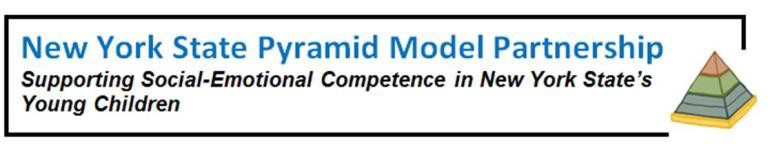 1.	Cost per participant  or what was the Master Cadre Contract or was it part of your day job (if it is part of your day job that’s the only time this is zero)?2.   Number of hours 3.   Total number of participants attended/ coached4.   Number of Module Evaluation Forms received (both online and on paper)5.   Number of Pyramid hours you have completed to date6.   Number of participants interested in follow-up coaching7.  For Modules did you upload the attendance sheet to Aspire?